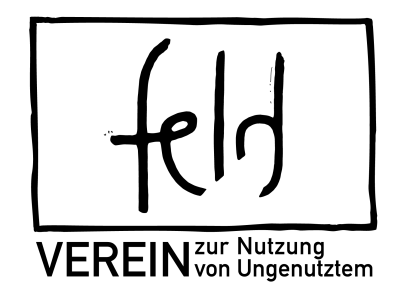 feld:Förderung - Information / Richtlinie 2023Der feld-Verein setzt sich seit seiner Gründung mit dem Thema ungenutzte Ressourcen auseinander. Wir haben gelernt, dass zu diesem Thema vielfältige Ideen schlummern und nur auf eine erste Umsetzung warten. Wir möchten euch motivieren und bitten: 
probiert eure Ideen aus! 
Dabei würden wir euch gerne finanziell unterstützen.FÖRDERVOLUMEN gesamt: 5.000€sobald 5.000€ vergeben sind, wird auf der feld-verein.at Website bekannt gegeben, dass die Förderung nicht mehr verfügbar istMAXIMALE FÖRDERSUMME pro Projekt: 1.000€Dies ist keine 100% Förderung, das Projektteam muss auch Leistung einbringen, wie zB. Arbeit, Material, Kapital.PROJEKTDAUER: max. 1 JahrEINREICHBERECHTIGTE:alle (zB. Einzelperson / Gruppe / Initiative / Vereine ...)+18 JahreWAS: 
Projekt mit dem Ziel Lebensmittelabfälle zu reduzieren:neue Idee erprobenbestehende Idee nach Innsbruck bringenbereits umgesetzte Idee entwickeln/adaptieren oder erweiternBEDINGUNGEN:1 Einreichung pro Person / Gruppe / Initiative und pro Projekt(thema)proaktiver Kontakt zu uns - wir (feld-Verein) wollen informiert sein und mitlernenMINDESTKRITERIEN:Projektraum ist Innsbruck & UmgebungProjekt betrifft mehrere PersonenProjekt stellt einen Mehrwert für uns alle darProjekt wird offen & transparent durchgeführt (= Infos werden weitergegeben, damit Nachahmung und Verbreitung gefördert werden)Projekt hat als Ziel die Lebensmittelabfälle zu reduzieren (kann kreativ ausgelegt werden)ABLAUF:Kurzinfo(siehe letzte Seite) vorab per Mail an uns unter feld-verein@gmx.at nach Mindestkriteriencheck erfolgt eine Einladung in unser Jour Fixe (monatl. Treffen des feld-Vereins)persönliche Vorstellung im Jour Fixe Entscheidung durch das Jour Fixe & Bekanntgabe der Entscheidung am Folgetag1. Geldüberweisung: 50% "Start Kapital" Zwischenstandbericht - wir definieren gemeinsam wie und wann, das kann je nach Projektablauf unterschiedlich seinpersönlicher Endbericht im Jour Fixe nach Projektende2. Geldüberweisung: restl. 50% NUTZUNG DER FINANZEN: Falls das Projekt nicht umgesetzt wird, muss das Geld an uns zurücküberwiesen werden. Wenn das Projekt nur teilweise umgesetzt wird, werden wir die Fördermittel in Rücksprache mit euch dementsprechend anpassen.Kurzinfo vorabProjektname:Projektbeschreibung kurz:Wunschziel / Ergebnis:geplanter Projektstart:geplantes Projektende:WAS (aus den 3 Kategorien wählen): Projektraum: Förderhöhe:inkl. einfacher KostenaufstellungName einreichende Person/Institution:Namen / Anzahl aller involvierten Personen:Kontakt einreichende Person / Institution:Adresse:Mail:Telefon:Bankverbindung: